ORDINULMINISTRULUI AFACERILOR INTERNENr. _______ din ___.___.2021privind aprobarea normelor de aplicare în Ministerul Afacerilor Interne a Legii nr. 168/2020 pentru recunoaşterea meritelor personalului participant la acţiuni militare, misiuni şi operaţii pe teritoriul sau în afara teritoriului statului român şi acordarea unor drepturi acestuia, familiei acestuia şi urmaşilor celui decedatAvând în vedere dispozițiile art. 2 lit. b), art. 4 alin. (3), art. 5 alin. (2), art. 7 alin. (1), (3) și (9), art. 8 alin. (1) lit. a), d), e) și g), alin. (2), (4) și (8), art. 9 alin. (6) și (8), art. 12 alin. (2), art. 14 alin. (3), art. 16 alin. (1) lit. a), alin. (4) și (5), art. 17 alin. (3), art. 18 alin. (1) lit. b), g) și alin. (7), art. 19, art. 21 alin. (3) și art. 27 alin. (3) din Legea nr. 168/2020 pentru recunoaşterea meritelor personalului participant la acţiuni militare, misiuni şi operaţii pe teritoriul sau în afara teritoriului statului român şi acordarea unor drepturi acestuia, familiei acestuia şi urmaşilor celui decedat, În temeiul prevederilor art. 7 alin. (5) din Ordonanța de urgență a Guvernului nr. 30/2007 privind organizarea și funcționarea Ministerului Afacerilor Interne, aprobată cu modificări prin Legea nr. 15/2008, cu modificările și completările ulterioare, ministrul afacerilor interne emite următorul ordin: Art. 1 – Se aprobă Normele de aplicare în Ministerul Afacerilor Interne a Legii nr. 168/2020 pentru recunoaşterea meritelor personalului participant la acţiuni militare, misiuni şi operaţii pe teritoriul sau în afara teritoriului statului român şi acordarea unor drepturi acestuia, familiei acestuia şi urmaşilor celui decedat, prevăzute în anexa care face parte integrantă din prezentul ordin.Art. 2 - Prezentul ordin se publică în Monitorul Oficial al României, Partea I.MINISTRUL AFACERILOR INTERNELucian Nicolae BODEAnexaNorme de aplicareîn Ministerul Afacerilor Interne a Legii nr. 168/2020 pentru recunoaşterea meritelor personalului participant la acţiuni militare, misiuni şi operaţii pe teritoriul sau în afara teritoriului statului român şi acordarea unor drepturi acestuia, familiei acestuia şi urmaşilor celui decedatCAPITOLUL IDispoziții generaleArt. 1 - Prezentele norme conţin prevederi privind modul de aplicare în Ministerul Afacerilor Interne, denumit în continuare MAI, a dispozițiilor Legii nr. 168/2020 pentru recunoaşterea meritelor personalului participant la acţiuni militare, misiuni şi operaţii pe teritoriul sau în afara teritoriului statului român şi acordarea unor drepturi acestuia, familiei acestuia şi urmaşilor celui decedat, denumită în continuare Legea nr. 168/2020.Art. 2 - În sensul prezentelor norme, termenii și expresiile de mai jos au următoarele semnificații:a) unităţi ale MAI - structuri organizatorice ale MAI care dispun de stat de organizare;b) unitatea MAI interesată:1. structura organizatorică a MAI în care îşi desfăşoară/şi-a desfăşurat activitatea personalul participant la acţiuni militare, misiuni şi operaţii;2. structura organizatorică a MAI care a preluat activitatea celor prevăzute la pct. 1 sau, dacă nu mai există, eşalonul superior al structurii desfiinţate;c) şeful direct - inspectorul general/similar, conducătorul unităţii aparatului central al MAI sau conducătorul unităţii subordonate unei unităţi a aparatului central;d) post vacant: postul neocupat căruia îi sunt asociate sarcini, îndatoriri şi responsabilităţi corespunzătoare funcțiilor în care poate fi menținut, rechemat ori reîncadrat în activitate personalul participant rănit, invalid, precum şi cel care a dobândit afecţiuni fizice şi/sau psihice stabilite potrivit prezentelor norme;e) lista posturilor vacante compatibile - lista cu posturile vacante ale căror cerinţe de ocupare corespund studiilor, experienţei şi calificării beneficiarilor prezentelor norme;f) restantul morfofuncţional - procentul de capacitate adaptativă a unei persoane, aflată în invaliditate, care îi permite desfăşurarea activităţilor de autoîngrijire, autoconducere şi autoservire, a activităţilor cotidiene, precum şi a unor activităţi profesionale, calculat potrivit formulei: 100% - incapacitate adaptativă;g) incapacitatea adaptativă (I.A.) - limitele persoanei în efortul de a se adapta la mediul natural şi social, generate de tulburări morfologice şi funcţionale diverse şi exprimate procentual în cadrul unui sistem de cuantificare din capacitatea adaptativă normală.CAPITOLUL IIMisiunile specifice Ministerului Afacerilor Interne care constituie acţiuni militare, misiuni şi operaţii în sensul art. 2 lit. b) din Legea nr. 168/2020Art. 3 - În aplicarea art. 2 lit. b) din Legea nr. 168/2020, acţiuni militare, misiuni şi operaţii în afara teritoriului statului român sunt următoarele:Misiunea ONU din Republica Democrată Congo (MONUSCO) Misiunea Naţiunilor Unite pentru Stabilizare din Haiti (MINUSTAH)Misiunea Naţiunilor Unite pentru Sprijinirea Justiției în Haiti (MINUJUSTH)Misiunea Organizației Națiunilor Unite de menţinere a păcii din Sudanul de Sud (UNMISS)Misiunea Națiunilor Unite de menținere a păcii în Cipru (UNFICYP) Misiunea Integrată a Naţiunilor Unite de stabilizare în Mali (MINUSMA) Misiunea Multidimensională Integrată a Organizației Națiunilor Unite de stabilizare în Republica Centrafricană (MINUSCA) Misiunea de Asistență a Națiunilor Unite din Libia (UNSMIL)Misiunea Uniunii Europene de asistenţă la frontieră în Moldova și Ucraina (EUBAM) Misiunea Uniunii Europene din Niger (EUCAP SAHEL Niger)Misiunea de Poliţie a Uniunii Europene din Afganistan (EUPOL)Misiunea Uniunii Europene de Consiliere pentru reforma sectorului securității civile în Ucraina (EUAM UCRAINA) Misiunea Uniunii Europene din R.D. Congo (EUPOL Congo)Misiunea de Poliție a Uniunii Europene pentru teritoriile palestiniene (EUPOL COPPS)Misiunea UE din Bosnia şi Herţegovina (EUPM)Misiunea Uniunii Europene EUCAP SAHEL Mali Misiunea ONU MONUC MONUSCO Congo R.D. CongoMisiunea ONU UNMIL LiberiaMisiunea NATO Bosnia-Herțegovina IFOR NATOMisiunea NATO Bosnia-Herțegovina SFOR NATOMisiunea ONU în Kosovo UNMIK Misiunea OSCE KVM în Kosovo-MacedoniaMisiunea NATO în Kosovo - KFOR NATOMisiunea OSCE FYROM în MacedoniaMisiunea UE - EUMM GeorgiaMisiunea NATO ISAF AfganistanMisiunea NATO RSM AfganistanArt. 4 - (1) Prin misiuni cu potenţial ridicat de risc, desfăşurate pe teritoriul statului român, în sensul prevederilor art. 2 lit. b) din Legea nr. 168/2020, se înţeleg următoarele:a) activitățile de pregătire și exercițiile, cu trageri specifice, în teren, în aer, pe/sub apă, activitățile de alpinism, parașutism și scufundări;b) activități de testare și evaluare a tehnicii din dotare, armamentului, munițiilor, explozibililor sau a altor asemenea produse cu grad ridicat de periculozitate;c) misiunile dispuse pe timpul cărora condițiile de desfășurare a acestora se agravează astfel încât determină producerea unor consecinţe grave pentru viaţa şi sănătatea personalului;(2) - Îndeplinirea misiunilor prevăzute la alin. (1) se stabileşte de comisia special desemnată prevăzută la art. 7 alin. (5) din Legea nr. 168/2020.CAPITOLUL IIIMetodologia de conferire a calității de „Veteran din teatrele de operaţii”Art. 5 - (1) Personalul MAI participant la acţiuni militare, misiuni şi operaţii desfăşurate în teatre de operaţii/zone de misiuni, denumit în continuare personal participant, care îndeplineşte condiţiile prevăzute la art. 4 alin. (1) sau (2) din Legea nr. 168/2020, are calitatea de „Veteran din teatrele de operaţii“(2) Calitatea de „Veteran din teatrele de operaţii“ se poate acorda şi personalului care îndeplineşte condiţiile prevăzute la art. 4 alin. (4) din Legea nr. 168/2020.(3) Prin acte exemplare de curaj și devotament în sensul art. 4 alin. (4) din Legea nr. 168/2020 se înțeleg acele acțiuni/activități concrete realizate de personalul MAI pe durata participării la acțiuni militare, misiuni și operații desfăşurate în teatre de operaţii/zone de misiuni, care au fost consemnate în documentele oficiale ale unității/organizației internaționale care gestionează respectiva acțiune militară, misiune sau operație, în mod explicit, cu precizări și detalii relevante din care să rezulte fără echivoc faptul că a acționat cu devotament și curaj.Art. 6 - (1) În situațiile prevăzute la art. 5 alin. (1), calitatea de „Veteran din teatrele de operații” se conferă în maximum 60 de zile de la încheierea participării la acțiunea militară, misiunea sau operația desfăşurate în teatre de operaţii/zone de misiuni, prin ordin al ministrului afacerilor interne.	(2) Pentru situația prevăzută la art. 5 alin. (2), calitatea de „Veteran din teatrele de operații” se acordă prin hotărâre a Guvernului, la propunerea ministrului afacerilor interne, pe baza evenimentelor consemnate în documentele oficiale ale unității/organizației internaționale care gestionează respectiva acțiune militară, misiune sau operație.	Art. 7 - Verificarea îndeplinirii condițiilor prevăzute la art. 5 alin. (1) se realizează de structura care asigură gestiunea resurselor umane a unității MAI interesate. Art. 8 - Propunerile pentru conferirea calității de „Veteran din teatrele de operații” se trimit de unitatea MAI interesată în maximum 30 de zile de la încheierea participării la acțiunea militară, misiunea sau operația desfăşurate în teatre de operaţii/zone de misiuni, centralizat, prin inspectoratele generale/similare, Direcţiei generale management resurse umane, denumită în continuare DGMRU.Art. 9 - Pentru conferirea calității de „Veteran din teatrele de operații”, fac obiectul propunerilor şi persoanele a căror participare la acțiunea militară, misiunea sau operația desfășurată în teatrele de operații/zone de misiuni s-a încheiat anterior intrării în vigoare a prezentului ordin, precum și cele cărora le-au încetat raporturile de serviciu/muncă sau au fost trecute în rezervă/retragere, dacă îndeplinesc condiţiile legale.Art. 10 - La formularea propunerilor pentru conferirea calității de „Veteran din teatrele de operații”, în condițiile art. 9, vor fi avute în vedere inclusiv persoanele decedate care, anterior decesului, îndeplineau condițiile legale pentru conferirea calității de „Veteran din teatrele de operații”.Art. 11 - Evidența personalului care are calitatea de „Veteran din teatrele de operații” se ține, centralizat, de către DGMRU pentru întregul personal al Ministerului Afacerilor Interne, respectiv de către structurile de resurse umane care gestionează dosarul personal/de rezervist al acestuia.CAPITOLUL IVModelul, modul de emitere, retragere şi ţinerea evidenţei legitimaţiilor de „Veteran din teatrele de operaţii”Art. 12 - Legitimația care atestă calitatea de „Veteran din teatrele de operații” are formatul ID1, de tip card, și include un suport de stocare de înaltă securitate. Art. 13 - Legitimația conține cel puțin următoarele date și informații, înscrise pe față și pe verso, astfel:Ministerul Afacerilor Interne;instituția emitentă și, dacă este cazul, unitatea din care face parte titularul;însemnul heraldic al Ministerului Afacerilor Interne;tricolorul Românieigradul profesional/gradul militar, dacă este cazul, numele și prenumele titularului;imaginea facială a titularului;titulatura documentului – „Legitimație - Veteran din teatrele de operații”;seria și numărul legitimației; ziua, luna și anul emiterii legitimației;ziua, luna și anul expirării valabilității legitimației;codul numeric personal al titularului.Art. 14 - Modul de emitere, retragere şi ţinere a evidenţei legitimaţiilor de „Veteran din teatrele de operaţii” se realizează în aceleași condiții ca și pentru legitimațiile de serviciu ale personalului MAI, conform reglementărilor specifice privind Sistemul de gestiune a datelor de personal stabilite, după caz, de Ordinul ministrului afacerilor interne nr. 177/2016 privind activitatea de management resurse umane în unităţile militare ale Ministerului Afacerilor Interne, cu modificările și completările ulterioare, sau de Ordinul ministrului afacerilor interne nr. 140/2016 privind activitatea de management resurse umane în unităţile de poliţie ale Ministerului Afacerilor Interne, cu modificările și completările ulterioare.CAPITOLUL VNormele privind menţinerea, încadrarea ori reîncadrarea personalului participant rănit, invalid, precum şi a celui care a dobândit afecţiuni fizice şi/sau psihice, precum și privind încadrarea în funcții specifice a copiilor militarilor invalizi, civililor invalizi și a personalului decedat ca urmare a participării la acţiuni militare, misiuni şi operaţiiSecțiunea 1Dispoziţii generaleArt. 15 - În sensul prezentului capitol, termenii și expresiile de mai jos au următoarele semnificații:a) personalul participant rănit, invalid, precum şi cel care a dobândit afecţiuni fizice şi/sau psihice – personalul MAI căruia urmează a-i înceta ori i-au încetat raporturile de serviciu/de muncă, după caz, în urma unui eveniment care a avut loc pe timpul și din cauza unor acțiuni militare, misiuni sau operații ce a condus, după caz, la:i) clasarea inapt sau apt limitat pentru serviciul militar – pentru personalul militar;ii) clasarea inapt pentru serviciul polițienesc – pentru polițiști;iii) încadrarea într-un grad de invaliditate – pentru funcționarii publici și personalul contractual.b) menţinerea și încadrarea în funcţii militare sau civile – menținerea în activitate a personalului participant rănit, invalid, precum şi a celui care a dobândit afecţiuni fizice şi/sau psihice, în categoria de personal/corpul militar căreia/căruia îi aparţin, la cerere, și continuarea serviciului în funcția în care este încadrat ori prin numirea într-o altă funcţie decât cea deţinută anterior producerii evenimentului în urma căruia a fost rănit, încadrat în grad de invaliditate sau a dobândit afecţiuni fizice şi/sau psihice, denumite în continuare menținere în activitate;c) reîncadrarea/reintegrarea în funcţii militare sau civile – rechemarea în activitate ori reîncadrarea corespunzătoare categoriei de personal/corpului militar căreia/căruia îi aparţine, la cerere, și continuarea serviciului prin numirea/încadrarea într-o funcție corespunzătoare, a personalului participant care a fost rănit, încadrat în grad de invaliditate sau a dobândit afecţiuni fizice și/sau psihice, ca urmare a participării la acţiuni militare, misiuni și operații, care nu se mai află în raporturi de muncă/serviciu cu MAI, denumite în continuare rechemarea ori reîncadrarea în activitate;Art. 16 - Măsurile de sprijin prevăzute de prezentul capitol se acordă la cerere.Art. 17 - (1) Menţinerea, rechemarea ori reîncadrarea în activitate a personalului participant rănit, invalid, precum şi a celui care a dobândit afecţiuni fizice şi/sau psihice se face la propunerea șefului direct, prin ordin al ministrului afacerilor interne și se fundamentează pe:a) concluziile comisiei prevăzute la art. 7 alin. (5) din Legea nr. 168/2020 în vederea stabilirii dacă evenimentul în urma căruia personalul a fost rănit, încadrat în grad de invaliditate sau a dobândit afecţiuni fizice şi/sau psihice a avut loc pe timpul și din cauza desfășurării unor acțiuni militare, misiuni sau operații în sensul art. 2 lit. b) din Legea nr. 168/2020;b) avizul comisiei de expertiză medico-militară care funcționează pe lângă Spitalul de Urgență ,,Prof. Dr. Dimitrie Gerota” București, denumită în continuare comisia de expertiză medico-militară, sau al medicului de expertiză a capacității de muncă, după caz, acordat pe baza fișei de aptitudine întocmite de medicul de medicina muncii desemnat prin dispoziție a directorului Direcției medicale, în vederea constatării dacă atribuțiile funcțiilor prevăzute la art. 19 sunt compatibile cu incapacitatea dată de afecțiunea fizică și/sau psihică și pot fi îndeplinite fără riscul de a o agrava.(2) Comisia prevăzută la alin. (1) lit. a) este constituită din reprezentanți ai structurilor stabilite prin ordin al ministrului afacerilor interne.(3) Regulamentul de organizare și funcționare a comisiei prevăzută la alin. (1) lit. a) se aprobă prin ordin al ministrului afacerilor interne.(4) Actele subsecvente ordinului de menţinere, rechemare ori reîncadrare în activitate prevăzut la alin. (1) se emit potrivit competenţelor de gestiune a resurselor umane.Art. 18 - (1) Din decizia medicală emisă de comisia de expertiză medico-militară teritorială şi avizată de Comisia centrală de expertiză medico-militară, denumită în continuare decizie medicală avizată, solicitată ca document justificativ, trebuie să rezulte că rănirea, invaliditatea ori afecţiunile fizice şi/sau psihice au ca legătură de cauzalitate un eveniment care a avut loc pe timpul și din cauza desfășurării unor acțiuni  militare, misiuni sau operații.(2) Din certificatul-decizie medicală emis în baza reglementărilor legale privind pensiile de stat şi alte drepturi de asigurări, denumit în continuare certificat-decizie medicală, solicitat ca document justificativ, trebuie să rezulte că rănirea, invaliditatea ori afecţiunile fizice şi/sau psihice au ca legătură de cauzalitate un eveniment care a avut loc pe timpul și din cauza desfășurării unor acțiuni militare, misiuni sau operații.Secțiunea a 2-aMenţinerea, rechemarea ori reîncadrarea în activitate a personalului participant rănit, invalid, precum şi a celui care a dobândit afecţiuni fizice şi/sau psihice§1. Funcțiile în care poate fi menținut, rechemat ori reîncadrat în activitate personalul participant rănit, invalid, precum şi cel care a dobândit afecţiuni fizice şi/sau psihiceArt. 19 - Personalul participant rănit, invalid, precum şi cel care a dobândit afecţiuni fizice şi/sau psihice este menținut, rechemat ori este reîncadrat în activitate, după caz, în categoria de personal/corpul militar căreia/căruia îi aparţin, în funcţii militare sau civile, care au atribuții, cu preponderență, în următoarele domenii de activitate:a) asigurare logistică/tehnico-materială;b) financiar-contabil;c) asistenţă medicală;d) asistenţă juridică;e) informare şi relaţii publice;f) resurse umane;g) învăţământ;h) analiza informaţiilor;i) cercetarea şi prevenirea criminalităţii;j) cazier judiciar, statistică şi evidenţă operativă;k) comunicaţii şi tehnologia informaţiei;l) secretariat şi informaţii clasificate;m) management organizatoric şi operaţional;n) exploatare tehnică;o) psihologie;p) relații cu publiculq) afaceri europene, Schengen și relații internaționale.§2. Condiţiile privind menţinerea, rechemarea ori reîncadrarea în activitate a personalului participant rănit, invalid, precum şi a celui care a dobândit afecţiuni fizice şi/sau psihiceArt. 20 - Menţinerea în activitate se face dacă sunt îndeplinite, cumulativ, următoarele condiţii:a) personalul interesat a depus o cerere pentru menţinerea în activitate, în condiţiile prezentelor norme, anterior încetării raporturilor de serviciu/muncă;b) rănirea, invaliditatea ori afecţiunile fizice şi/sau psihice au fost dobândite ca urmare a participării la acţiuni militare, misiuni şi operaţii;c) postul ocupat de către personalul interesat este în unul dintre domeniile prevăzute la art. 19 sau există un post vacant;d) personalul interesat îndeplineşte cerinţele de ocupare prevăzute în fişa postului, cu excepţia celei referitoare la aptitudinea medicală;e) există avizul prevăzut la art. 17 alin. (1) lit. b) potrivit căruia atribuţiile funcţiilor prevăzute la art. 19 sunt compatibile cu incapacitatea dată de afecţiunea fizică şi/sau psihică şi pot fi îndeplinite fără riscul de a o agrava.Art. 21 - Rechemarea ori reîncadrarea în activitate se face, fără examen sau concurs, dacă:a) personalul interesat a depus cerere pentru numirea într-o funcţie, în condiţiile prezentului ordin, ulterior încetării raporturilor de serviciu/muncă;b) există un post vacant;c) sunt îndeplinite condiţiile prevăzute la art. 20 lit. b) – e);d) sunt îndeplinite condiţiile prevăzute de Legea nr. 80/1995 privind statutul cadrelor militare, cu modificările și completările ulterioare, de Legea nr. 360/2002 privind Statutul polițistului, cu modificările şi completările ulterioare, sau, după caz, condiţiile generale legale prevăzute pentru funcţionarii publici ori de legislaţia muncii, precum şi condiţiile şi criteriile prevăzute de actele normative privind activitatea de management resurse umane în unităţile MAI;e) personalul solicitant nu a mai beneficiat de rechemare ori reîncadrarea în activitate în condițiile prezentelor norme.§3. Aspecte procedurale privind menţinerea, rechemarea ori reîncadrarea în activitate a personalului participant rănit, invalid, precum şi a celui care a dobândit afecţiuni fizice şi/sau psihiceArt. 22 - (1) Cererea se depune la secretariatul unităţii MAI interesate, împreună cu documentele cerute pentru fiecare categorie de solicitant, şi se soluţionează în maximum 45 de zile de la data înregistrării.(2) Cererea trebuie să cuprindă şi opţiunile cu privire la funcțiile stabilite conform art. 19, unităţile MAI, localităţile sau/şi regiunile geografice în care solicitantul acceptă să fie menținut, rechemat ori reîncadrat în activitate.Art. 23 - (1) Cererea privind menţinerea în activitate trebuie însoțită de următoarele documente, în fotocopie:a) actul de identitate;b) decizia medicală avizată;c) formularul pentru înregistrarea accidentelor de muncă, denumit în continuare FIAM, procesul-verbal de cercetare a evenimentului sau, după caz, documentele pentru investigarea unui accident de muncă emise de organizația internațională care gestionează acțiunea militară, misiunea sau operația.(2) Cererea privind rechemarea ori reîncadrarea în activitate trebuie însoțită de următoarele documente, în fotocopie:a) actul de identitate;b) cea mai recentă decizie medicală avizată sau, după caz, certificatul-decizie medicală;c) FIAM, procesul-verbal de cercetare a evenimentului sau, după caz, documentele pentru investigarea unui accident de muncă emise de organizația internațională care gestionează acțiunea militară, misiunea sau operația.d) decizia de pensionare.Art. 24 - (1) Cererea, împreună cu un raport al șefului unității interesate în care sunt prezentate concluzii cu privire la condițiile în care s-a produs evenimentul, se transmite, cu celeritate, prin inspectoratele generale/similare, la DGMRU, în vederea prezentării comisiei prevăzute la art. 7 alin. (5) din Legea nr. 168/2020.(2) Comisia se întruneşte în termen de 7 zile lucrătoare de la primirea documentelor transmise în condiţiile alin. (1) și, după desfășurarea analizei, întocmește un proces-verbal cuprinzând concluziile cu privire la condițiile în care s-a produs evenimentul și stabilește dacă acesta a avut loc pe timpul și din cauza desfășurării unor acțiuni  militare, misiuni sau operații și se încadrează în prevederile art. 2 lit. b) din Legea nr. 168/2020.(3) Concluziile comisiei împreună cu cererea se înaintează unității interesate pentru continuarea procedurii privind menţinerea, rechemarea ori reîncadrarea în activitate sau, după caz, pentru clasarea cererii.Art. 25 - (1) În situația continuării procedurii privind menţinerea, încadrarea ori reîncadrarea, postul vacant se identifică de către structura de resurse umane care deserveşte unitatea MAI interesată, denumită în continuare structura de resurse umane interesată, care desfăşoară, succesiv, în funcţie de opţiunile exprimate în cerere potrivit art. 22 alin. (2), următoarele activităţi:a) verificarea existenţei unui post vacant în unitatea MAI interesată;b) iniţierea demersurilor de aprobare a suplimentării statului de organizare al unităţii MAI interesate, pentru crearea unui post vacant;c) consultarea altor unităţi ale MAI - la nivelul inspectoratului general/similar sau, după caz, al DGMRU, pentru verificarea existenţei unui post vacant, care să corespundă opțiunilor din cererea solicitantului.(2) Prevederile alin. (1) lit. b) se aplică numai pentru cererile privind menţinerea în activitate.(3) În situația în care unitățile MAI, consultate potrivit alin. (1) lit. c), identifică posturi vacante, acestea le comunică structurii de resurse umane interesate transmițând inclusiv fișele postului aferente.Art. 26 - În situaţia în care au fost identificate posturi vacante care să corespundă opțiunilor din cererea solicitantului, structura de resurse umane interesată analizează cererea din punct de vedere al îndeplinirii cerinţelor de ocupare prevăzute în fişa postului şi prezintă şefului unităţii MAI interesate un referat, care cuprinde şi lista posturilor vacante compatibile.Art. 27 - (1) Lista posturilor vacante compatibile, precum și fisele posturilor aferente se prezintă solicitantului, ocazie cu care se întocmește un proces verbal de consemnare a activității.(2) În termen de două zile lucrătoare de la data prezentării listei posturilor vacante compatibile şi a fişei posturilor respective, solicitantul îşi exprimă, în scris, opţiunea privind ocuparea unui post vacant. (3) Structura de resurse umane interesată aduce opţiunea exprimată potrivit alin. (2) la cunoştinţa unităţilor MAI consultate care au comunicat existenţa unor posturi vacante, în termen de cel mult 10 zile.Art. 28 – (1) Posturile vacante identificate şi comunicate de unităţile MAI consultate potrivit art.  25 alin. (1) lit. c) nu mai pot face obiectul unei alte proceduri de ocupare, până la primirea informării prevăzute la art. 27 alin. (3).(2) Comunicarea postului vacant identificat constituie un acord de principiu al unităţii MAI consultate, pentru ocuparea acelui post potrivit necesităţilor MAI.Art. 29 - După exprimarea opţiunii prevăzute la art. 27 alin. (2), la solicitarea structurii de resurse umane interesate, are loc planificarea, respectiv evaluarea psihologică a solicitantului de către structurile specializate ale MAI.Art. 30 - (1) Pentru solicitantul declarat "apt" la evaluarea psihologică, structura de resurse umane interesată transmite comisiei de expertiză medico-militară sau medicului de expertiză a capacității de muncă, după caz, cererea depusă de personalul interesat, împreună cu documentele prevăzute la art. 23, precum şi fotocopii ale următoarelor documente:a) referatul prevăzut la art. 26;b) fişa postului vacant pentru care a optat solicitantul;c) fişa de identificare a factorilor de risc profesional pentru funcţia pe care urmează a fi menţinut solicitantul, completată de persoana responsabilă cu securitatea şi sănătatea în muncă;d) rezultatul evaluării psihologice.(2) În situația în care avizul prevăzut la art. 17 alin. (1) lit. b) este favorabil menţinerii, rechemării ori reîncadrării în activitate, cererea şi întreaga documentaţie, precum şi propunerea şefului direct se înaintează de structura de resurse umane interesată la DGMRU, care iniţiază demersurile necesare emiterii ordinului ministrului afacerilor interne potrivit normelor în vigoare.Art. 31 - (1) Cererea se clasează, printr-un raport motivat, în următoarele situaţii:a) rănirea, invaliditatea ori afecţiuni fizice şi/sau psihice care stau la baza solicitării nu au fost dobândite ca urmare a participării la acţiuni militare, misiuni şi operaţii sau misiunea, operația sau acțiunea militară nu se încadrează în prevederile art. 2 lit. b) din Legea nr. 168/2020; b) nu a fost identificat niciun post vacant și nici nu a fost posibilă suplimentarea statului de organizare al unității în cazul menținerii în activitate;c) solicitantul nu îndeplineşte cerinţele de ocupare prevăzute în fişa postului;d) solicitantul nu îşi exprimă acordul cu privire la ocuparea unui post vacant dintre cele compatibile;e) după caz, personalul interesat a fost declarat "inapt" la evaluarea psihologică;f) personalul interesat a primit un aviz nefavorabil de la comisia prevăzută la art. 17 alin. (1) lit. b).(2) Decizia privind clasarea cererii se aduce la cunoștința solicitantului, în scris.Art. 32 - În situația în care solicitantul are calitatea de personal militar, dispozițiile art. 19 - 27 din Ordinul viceprim-ministrului, ministrul afacerilor interne nr. 108/2014 privind măsurile de sprijin acordate personalului militar încadrat într-un grad de invaliditate sau clasat apt limitat pentru serviciul militar şi familiilor acestora, precum şi familiilor personalului militar decedat, cu modificările ulterioare, se aplică în mod corespunzător.Art. 33 - Comisia de expertiză medico-militară este constituită potrivit normelor privind constituirea, organizarea, funcționarea și atribuțiile comisiilor de expertiză medico-militară.Art. 34 - (1) Comisia de expertiză medico-militară sau medicul de expertiză a capacității de muncă, după caz, analizează documentele transmise în condițiile art. 30 alin. (1) în termen de 7 zile lucrătoare de la primirea lor.(2) În cazul în care documentația analizată conform alin. (1) este completă, comisia de expertiză medico-militară sau medicul de expertiză a capacității de muncă, după caz, solicită medicului de medicina muncii întocmirea fișei de aptitudine a personalului interesat.(3) În situația în care documentele sunt insuficiente pentru întocmirea fișei de aptitudine sau pentru emiterea avizului, 	solicitantul este convocat la comisia de expertiză medico-militară sau la medicul de expertiză a capacității de muncă ori la medicul de medicina muncii, după caz. Personalului interesat i se pot solicita internarea în spital sau prezentarea unor documente medicale suplimentare.(4) Comisia de expertiză medico-militară sau medicul de expertiză a capacității de muncă, după caz, în baza documentelor prevăzute la art. 30, a documentelor solicitate potrivit alin. (3) teza a doua, dacă este cazul, precum și a fișei de aptitudine prevăzută la alin. (2), constată dacă atribuțiile funcțiilor prevăzute la art. 19 sunt/nu sunt compatibile cu incapacitatea dată de afecțiunea fizică și/sau psihică și pot/nu pot fi îndeplinite fără riscul de a o agrava și emite un aviz în acest sens, conform modelului prevăzut în Anexa nr. 2 la prezentele norme de aplicare.(5) Avizul prevăzut la alin. (4) se întocmește în 3 exemplare, cu următoarea destinație:a) un exemplar se anexează procesului-verbal de ședință al comisiei de expertiză medico-militară sau procesului-verbal întocmit de medicul de expertiză a capacității de muncă, după caz;b) două exemplare se transmit structurii de resurse umane interesate, dintre care un exemplar se înmânează personalului interesat. Exemplarul titularului se înmânează sub semnătură, în situația în care acesta se prezintă la comisia de expertiză medico-militară sau la medicul de expertiză a capacității de muncă, după caz.(6) Avizul prevăzut la alin. (4) este definitiv.Art. 35 - Personalul menținut, rechemat ori reîncadrat în activitate în condițiile prezentelor norme poate participa la forme de perfecţionare a pregătirii profesionale utile pentru desfăşurarea activităţii în funcţia îndeplinită, pentru care există avizul comisiei de expertiză medico-militară sau al medicului de expertiză a capacității de muncă, după caz, potrivit căruia activitățile specifice formei de perfecționare a pregătirii sunt compatibile cu incapacitatea dată de afecţiunea fizică şi/sau psihică şi pot fi îndeplinite fără riscul de a o agrava.Art. 36 - Copiii personalului participant invalid și a personalului decedat ca urmare a participării la acţiuni militare, misiuni şi operaţii, precum și soțul acestuia, pot fi numiți/încadrați/angajați în funcții specifice, în aceleași condiții ca și copiii personalului militar/polițistului rănit ori decedat, conform Ordinului viceprim-ministrului, ministrul afacerilor interne nr. 108/2014, cu modificările și completările ulterioare, ori a Ordinului viceprim-ministrului, ministrul afacerilor interne nr. 35/2014 privind măsurile de sprijin acordate poliţiştilor încadraţi într-un grad de invaliditate şi familiilor acestora, precum şi familiilor poliţiştilor decedaţi, cu modificările și completările ulterioare.CAPITOLUL VINorme privind drepturile prevăzute la art. 8 alin. (1) lit. a), b) și d) și alin. (3)  din Legea nr. 168/2020Art. 37 - (1) Personalul participant invalid, rănit sau care a dobândit afecţiuni fizice beneficiază în țară de asistență psihologică gratuită, prin intermediul psihologilor de unitate sau psihologi desemnați de structura de profil coordonatoare de la nivelul inspectoratelor generale/similar, în situația în care unitatea din care face parte/apartenența față de aceasta nu are prevăzută o astfel de funcție/nu este încadrată ori se află în imposibilitatea de a-și exercita atribuțiile sau, după caz, prin intermediul psihologilor din unitățile sanitare.(2) Personalul participant invalid, rănit sau care a dobândit afecţiuni fizice beneficiază în străinătate de asistență psihologică în aceleași condiții și timp cu serviciile medicale acordate în afara țării.(3) Pentru acordarea drepturilor prevăzute la art. 8 alin. (1) lit. a), b) și d) din Legea nr. 168/2020, personalului participant invalid, rănit sau care au dobândit afecțiuni fizice i se achită/decontează de către unitatea MAI interesată toate cheltuielile legate de:a) asistenţă medicală profilactică, curativă şi recuperatorie efectuată în unităţi sanitare publice din ţară;b) cazare şi masă pe perioada spitalizării în unitatea sanitară publică din ţară în care se acordă asistenţa medicală profilactică, curativă şi recuperatorie;c) medicamente, materiale sanitare, orteze, proteze, produse medicale ortopedice și alte produse și dispozitive medicale din ţară sau străinătate, precum și repararea și înlocuirea acestora, după caz;d) transport dus-întors până la/de la unitatea sanitară publică din ţară în care se acordă asistenţa medicală profilactică, curativă şi recuperatorie, atât pentru personalul participant invalid, rănit sau care au dobândit afecțiuni fizice, cât şi pentru un însoţitor al acestuia.(4) În vederea identificării posibilităților de acordare a asistenței medicale profilactice, curative și recuperatorii în unități sanitare publice sau private din țară sau din străinătate, precum și pentru deciderea conduitei terapeutice și recuperatorii optime, se evaluează starea de sănătate a personalului participant invalid, rănit sau care au dobândit afecțiuni fizice. Evaluarea se realizează, ulterior depășirii perioadei critice, de către o comisie multidisciplinară constituită prin dispoziție a directorului Direcției medicale, la propunerea conducerii directorului general al Spitalului de Urgență «Prof. Dr. Dimitrie Gerota» București, în funcție de patologia cazului.  (5) În urma evaluării stării de sănătate, comisia multidisciplinară prevăzută la alin. (4) întocmește un referat de evaluare a stării de sănătate a personalului participant invalid, rănit sau care a dobândit afecțiuni fizice, în care recomandă tipul tratamentului/recuperării și al unităților sanitare publice în cadrul cărora poate fi tratată afecțiunea. În situația în care posibilitățile de tratament/recuperare medicală în unitățile sanitare publice nu există, sunt insuficiente sau sunt epuizate, comisia multidisciplinară recomandă efectuarea acestora în unități sanitare private din țară, iar dacă nici această varianta nu poate fi utilizată, se recomandă urmarea tratamentului/recuperării medicale în străinătate.(6) Referatul prevăzut la alin. (5) se transmite, prin grija Direcției medicale, structurii medicale care acordă avizul necesar stabilirii de către conducătorul unității în care este/a fost încadrat personalul participant invalid, rănit sau care a dobândit afecțiuni fizice, a cuantumului sumelor aferente realizării drepturilor prevăzute la art. 8 alin. (1) lit. a) b) și d) din Legea nr. 168/2020 și stă la baza emiterii respectivului aviz.(7) Comisia multidisciplinară prevăzută la alin. (4) este alcătuită din medici din cadrul Spitalului de Urgență «Prof. Dr. Dimitrie Gerota» București. Din componența Comisiei multidisciplinare face parte cel puțin un medic de recuperare, medicină fizică și balneologie sau un medic de reabilitare medicală, restul membrilor fiind desemnați prin raportare la patologia analizată. Din comisia multidisciplinară pot face parte și medici din rețele sanitare militare sau civile.(8) Modalitatea de funcționare a comisiei multidisciplinare prevăzute la alin. (4), precum și circuitul și conținutul minimal al documentelor întocmite de către aceasta se stabilesc prin dispoziție a directorului Direcției medicale. Art. 38 - Pentru personalul participant rănit, invalid sau care a dobândit afecțiuni fizice, aflat în activitate sau ale cărui raporturi de serviciu au încetat, după caz, solicitarea evaluării stării de sănătate, conform art. 37 alin. (4), adresată directorului Direcției medicale, se face de către medicii de unitate ai acestora, persoanele în cauză sau reprezentanții acestora, la care se anexează recomandarea medicului de familie/de specialitate.Art. 39 - (1) Pentru personalul participant invalid, rănit sau care a dobândit afecțiuni fizice, ministrul afacerilor interne aprobă, prin nota raport, trimiterea la tratament și/sau asistenţă psihologică la unități sanitare private din țară sau unităţi sanitare din străinătate, precum și achitarea/decontarea tuturor cheltuielilor legate de acordarea drepturilor prevăzute la art. 8 alin. (1) lit. a), din Legea nr. 168/2020. Prin nota raport se stabilesc inclusiv modalități concrete de achitare/decontare a cheltuielilor respective.(2) Nota raport prevăzută la alin. (1) se întocmește de Direcția medicală în baza referatului prevăzut la art. 37 alin. (5) și se avizează de structurile de specialitate din cadrul MAI. 	(3) În situația în care se impune tratamentul în străinătate, după aprobarea notei raport prevăzută la alin. (1), dosarul medical al personalului participant invalid, rănit sau care a dobândit afecțiuni fizice va fi gestionat de Direcția medicală care, prin intermediul Direcției generale afaceri europene, Schengen și relații internaționale, asigură efectuarea corespondenței cu unitatea medicală recomandată de către comisia multidisciplinară.(4) Direcția generală logistică, pe baza cererii formulate de personalul participant invalid, rănit sau care a dobândit afecțiuni fizice sau de persoana din familia acestuia ori de reprezentantul legal al acestuia, asigură cu celeritate procurarea documentelor de transport necesare efectuării tratamentului medical în străinătate.Art. 40 - Dispozițiile prezentului capitol se aplică, în mod corespunzător, și în cazul persoanelor care au dobândit afecțiuni psihice astfel cum sunt definite la art. 2 lit. i) din Legea nr. 168/2020.CAPITOLUL VIINorme privind drepturile prevăzute la art. 8 alin. (1) lit. c) și e) din Legea nr. 168/2020Art. 41 - Personalul participant invalid, rănit sau care a dobândit afecţiuni fizice, încadrat în gradul III de invaliditate, beneficiază de asistenţă pentru reconversie profesională şi reintegrare în muncă în aceleași condiții ca și personalul militar/polițistul căruia i-au încetat raporturile de serviciu, conform documentelor de colaborare încheiate între Ministerul Afacerilor Interne și Ministerul Muncii și Protecției Sociale – Agenția Națională pentru Ocuparea Forței de Muncă.Art. 42 - Personal participant invalid, rănit sau care a dobândit afecţiuni fizice are dreptul de a primi şi a purta uniforma militară, după trecerea în rezervă sau în retragere, în aceleași condiții ca și personalul militar/polițistul căruia i-au încetat raporturile de serviciu, conform reglementărilor specifice stabilite, după caz, de Regulamentul pentru compunerea şi portul uniformelor militare, precum şi a Regulilor pentru aplicarea normelor privind echiparea militarilor aprobat prin Ordinul ministrului internelor şi reformei administrative nr. 262/2007, cu modificările și completările ulterioare, sau de Regulamentul pentru compunerea şi portul uniformelor de poliţie, precum şi a Regulilor pentru aplicarea normelor privind echiparea poliţiştilor aprobat prin Ordinul ministrului internelor şi reformei administrative nr. 236/2009 cu modificările și completările ulterioare.CAPITOLUL VIIINorme privind drepturile prevăzute la art. 8 alin. (1) lit. g) și art. 17 alin. (3) dinLegea nr. 168/2020Art. 43 - (1) Conducătorul unităţii care are calitatea de ordonator de credite aprobă decontarea costurilor aferente deplasării la și de la locul de muncă în cazurile prevăzute la art. 8 alin. (1) lit. g) din Legea nr. 168/2020, prin ordin de zi pe unitate / dispoziţie zilnică, în baza raportului de solicitare a decontării costurilor aferente deplasării la și de la locul de muncă, la propunerea unei comisii pentru analiza acestei deplasări, denumită în continuare comisia, constituită la nivelul unităţii din bugetul căreia se asigură decontarea cheltuielilor de transport.(2) Comisia se constituie la nivelul unităţii prin ordin de zi pe unitate / dispoziţie zilnică a conducătorului unităţii şi este formată din:a) preşedintele comisiei - un locţiitor / adjunct al conducătorului unităţii;b) membrii comisiei - câte o persoană din structurile de resurse umane, management operaţional, financiar-contabilitate şi logistică;c) secretarul comisiei - o persoană din structura de secretariat a unităţii.(3) Prin excepţie de la prevederile alin. (1) şi (2), decontarea costurilor aferente deplasării la și de la locul de muncă se aprobă de către:a) conducătorul unităţii aparatului central al MAI, pentru personalul propriu îndreptăţit ale cărui drepturi se asigură din bugetul propriu al ordonatorului principal de credite;b) conducătorul unităţii ierarhic superioare, pentru personalul îndreptăţit care are calitatea de conducător al unităţii sau cea de ordonator secundar/terţiar de credite.(4) În situaţiile prevăzute la alin. (3), comisia se constituie la nivelul unităţilor la care se dă aprobarea decontarea costurilor aferente deplasării la și de la locul de muncă, iar membrii reprezentând personal din domeniile resurse umane, management operaţional, financiar-contabilitate şi logistic se asigură de către unităţile/structurile care deservesc această unitate, la cerere.(5) În cazul personalului îndreptăţit din structurile teritoriale de audit, ale cărui drepturi nu se asigură din bugetul propriu al ordonatorului principal de credite, precum şi al personalului din structurile teritoriale subordonate nemijlocit Inspectoratului General al Poliţiei Române, ale cărui drepturi se asigură din bugetul inspectoratelor de poliţie judeţene, conducătorul unităţii din bugetul căreia se asigură decontarea cheltuielilor de transport constituie comisia în condiţiile alin. (2), la propunerea conducătorului structurii teritoriale. Propunerea, raportul de solicitare a decontării costurilor aferente deplasării la și de la locul de muncă şi documentele anexate acestuia se pun la dispoziţia comisiei prin grija conducătorului structurii teritoriale. În cadrul comisiei participă şi conducătorul structurii teritoriale, în calitate de membru.(6) În cazul în care persoana care solicită decontarea costurilor aferente deplasării la şi de la locul de muncă are calitatea de membru al unei organizaţii sindicale, în comisie participă şi un reprezentant al organizaţiei respective.(7) În raportul de solicitare a decontării costurilor aferente deplasării la și de la locul de muncă se vor menţiona:a) traseul de deplasare, localităţile și perioada deplasării;b) numărul de înmatriculare al autoturismului proprietate personală ori al mijlocului de transport deţinut legal, cu orice titlu, numele deţinătorului legal şi, după caz, al proprietarului, precum şi modul de utilizare a mijlocului de transport;c) declaraţia pe propria răspundere a faptului că deplasarea la şi de la locul de muncă se va realiza efectiv cu autoturismul proprietate personală sau, după caz, cu mijlocul de transport deţinut legal, cu orice titlu;d) angajamentul de a raporta în scris, în termen de 5 zile lucrătoare de la ivirea situaţiei, orice schimbare intervenită, de natură să modifice condiţiile care au stat la baza aprobării deplasării. (8) Toate documentele sau actele necesare pentru analiza raportului de solicitare a decontării costurilor aferente deplasării la și de la locul de muncă realizată cu autoturismul proprietate personală sau, după caz, cu mijlocul de transport deţinut legal, cu orice titlu, se pun la dispoziţia comisiei prin grija personalului care solicită decontarea.(9) Comisia analizează raportul de solicitare a decontării costurilor aferente deplasării la și de la locul de muncă, având în vedere și situaţia persoanelor care solicită deplasarea cu autoturismul proprietate personală sau, după caz, cu mijlocul de transport deţinut legal, cu orice titlu, în aceeaşi localitate sau direcţie de deplasare, prin raportare la posibilitatea deplasării unora dintre persoanele respective cu un singur autoturism/mijloc de transport, pe aceeaşi rută de deplasare.(10) În termen de 10 zile lucrătoare de la data înregistrării la secretariatul unităţii a raportului de solicitare a decontării costurilor aferente deplasării la și de la locul de muncă, propunerile comisiei rezultate în urma analizei solicitării respective se consemnează într-un proces-verbal pe care îl prezintă conducătorului unităţii pentru a hotărî, după caz, astfel:a) aprobarea decontării costurilor aferente deplasării la şi de la locul de muncă cu autoturismul proprietate personală sau, după caz, cu mijlocul de transport deţinut legal, cu orice titlu, şi emiterea în acest sens a ordinului de zi pe unitate/dispoziţiei zilnice, specificându-se în mod expres data de la care se efectuează deplasarea;b) respingerea solicitării şi comunicarea în scris a motivelor care au stat la baza respingerii.(11) Atunci când comisia se constituie potrivit alin. (5), procesul-verbal, raportul de solicitare a decontării costurilor aferente deplasării şi documentele anexate acestuia se transmit conducătorului unităţii competent să gestioneze raporturile de serviciu/ raporturile de muncă ale personalului îndreptăţit, pentru a hotărî potrivit alin. (10).(12) Proiectul ordinului de zi pe unitate/dispoziţiei zilnice pentru deplasarea la şi de la locul de muncă cu autoturismul proprietate personală sau, după caz, cu mijlocul de transport deţinut legal, cu orice titlu, va fi vizat pentru control financiar preventiv propriu, potrivit actelor normative în vigoare.Art. 44 - (1) Decontarea lunară a cheltuielilor de transport se face în baza cererii de decontare a personalului îndreptăţit, iar verificarea documentelor justificative şi calcularea sumei aferente lunii pentru care se face decontul se realizează de către compartimentul financiar-contabilitate, și se aprobă de către conducătorul unităţii.(2) Cererea de decontare se întocmeşte lunar, până la data de 5 a lunii următoare, și se depune la secretariatul unităţii, însoţită obligatoriu de următoarele documente:a) copia cărţii sau a buletinului de identitate a / al personalului îndreptăţit;b) documente care demonstrează deţinerea legală a autoturismului/mijlocului de transport, în copie, precum contractul de vânzare-cumpărare, contractul de leasing, certificatul de naştere/căsătorie etc., în cazul în care acestea nu au fost depuse împreună cu raportul prevăzut la art. 43 alin. (7);c) copia certificatului de înmatriculare al autoturismului/mijlocului de transport utilizat, certificată de conducerea secretariatului unităţii ca fiind conformă cu originalul;d) bonuri fiscale de carburant, emise în cursul lunii pentru care se solicită decontul, de societățile de distribuție a produselor petroliere, în perioada deplasării la şi de la locul de muncă, pentru achiziţia de carburant.(3) În situaţia plăţilor pentru fracţiuni de lună, decontarea cheltuielilor de transport se face raportându-se la numărul de zile în care personalul îndreptăţit a desfăşurat activităţi profesionale, în luna pentru care se face plata.(4) În cazul în care cu autoturismul proprietate personală sau, după caz, cu mijlocul de transport deţinut legal, cu orice titlu, se deplasează mai multe persoane din cadrul unităţii, cheltuielile de transport se decontează numai pentru proprietarul autoturismului sau, după caz, deţinătorul legal al mijlocului de transport.(5) Prin semnătura de primire a sumelor reprezentând decontarea cheltuielilor de transport, personalul îndreptăţit confirmă că în luna pentru care se face plata nu au intervenit schimbări faţă de cele înscrise în raportul de solicitare a deplasării, de natură să modifice dreptul la decontare.(6) Sumele reprezentând decontarea cheltuielilor de transport, plătite necuvenit, se recuperează conform prevederilor legale în vigoare.Art. 45 - (1) Conducătorii unităţilor centrale şi teritoriale din cadrul MAI, contabilii şefi (similari) şi şefii structurilor de logistică au obligaţia să ia toate măsurile organizatorice pentru utilizarea eficientă a creditelor bugetare destinate cheltuielilor de transport.(2) Decontarea cheltuielilor de transport prevăzute de art. 8 alin. (1) lit. g) din Legea nr. 168/2020 se face în limita creditelor bugetare aprobate și constă în contravaloarea a 7,5 litri carburant la 100 km parcurși de personalul îndreptățit pe traseul cel mai scurt de deplasare pentru prezentarea la programul de activitate, prețul carburantului utilizat stabilindu-se pe baza bonului fiscal eliberat de stația de alimentare.(3) Conducătorii unităţilor centrale şi teritoriale din cadrul MAI dispun, periodic, verificări ale realităţii deplasărilor la şi de la locul de muncă.Art. 46   Nu se decontează în condiţiile prezentelor norme cheltuielile de transport ale personalului care are asigurat de către unitate transportul la şi de la locul de muncă cu mijloacele de transport din dotare.Art. 47 - Ordonatorii secundari de credite şi ordonatorii terţiari de credite din subordinea directă a ordonatorului principal de credite transmit, trimestrial, Direcţiei generale financiare din cadrul MAI, până la data de 15 a lunii următoare încheierii trimestrului, situaţia privind sumele decontate cu titlu de cheltuieli de transport potrivit art. 8 alin. (1) lit. g) din Legea nr. 168/2020, în baza modelului pus la dispoziţie de Direcţia generală financiară.CAPITOLUL IXNorme privind drepturile prevăzute la art. 8 alin. (1) lit. i) și alin. (5) și (6) dinLegea nr. 168/2020Art. 48 - Suma forfetară lunară prevăzută la art. 8 alin. (1) lit. i) din Legea nr. 168/2020 se acordă pe baza unui dosar personal, care se depune la secretariatul unității MAI interesate și care este constituit, după caz, din următoarele documente:a) cerere scrisă;b) decizie medicală de clasare apt limitat sau inapt, emisă de către comisiile de expertiză medico-militară sau decizie medicală de încadrare în grad de invaliditate, emisă de medicii de expertiză a capacității de muncă, după caz; c) copie după actul de identitate al solicitantului/beneficiarului.Art. 49 - Plata sumei forfetare lunare, neimpozabile, acordate în condițiile prevăzute de art. 8 alin. (1) lit. i) din Legea nr. 168/2020, precum și a drepturilor reglementate la art. 8 alin. (5) și (6) din Legea nr. 168/2020, se efectuează de unitatea MAI interesată.CAPITOLUL XNorme privind drepturile prevăzute la art. 8 alin. (4) și (7) din Legea nr. 168/2020Art. 50 - (1) Personalul participant invalid, rănit sau care a dobândit afecţiuni fizice sau psihice, precum și membrii de familie ai acestora beneficiază de cazare gratuită în spațiile aflate în administrarea MAI, în condițiile stabilite de Normele metodologice privind utilizarea unor spaţii aflate în administrarea Ministerului Afacerilor Interne aprobate de Ordinul ministrului administraţiei şi internelor nr. 243/2011, cu modificările și completările ulterioare.(2) Transportul gratuit dus-întors la instituțiile medicale de profil din țară, la evenimentele la care sunt invitați de instituțiile din cadrul sistemului de apărare, ordine publică și securitate națională sau de alte instituții, precum și la alte activități necesare pentru refacerea fizică și psihică sau pentru rezolvarea unor probleme administrative care presupun prezența acestuia se asigură astfel:a) pentru personalul care se află în raporturi de muncă/serviciu cu MAI, de către unitatea interesată, cu un mijloc de transport adecvat afecțiunii medicale de care suferă, în baza unui raport personal adresat comandantului/șefului unității, la care se anexează programul de recuperare, recomandarea medicului specialist, invitația de participare sau alte documente justificative, după caz, din care să rezulte necesitatea prezenței acestuia;b) pentru personalul care a încetat raporturile de muncă/serviciu cu MAI, de către centrul medical județean cu competență în localitatea de domiciliu, cu un mijloc de transport adecvat afecțiunii medicale de care suferă, în baza unei solicitări scrise, adresată șefului centrului, la care se anexează programul de recuperare, recomandarea medicului specialist, invitația de participare sau alte documente justificative, după caz, din care să rezulte necesitatea prezenței acestuia.Art. 51 - Acordarea drepturilor prevăzute la art. 8 alin. (7) din Legea nr. 168/2020 se face cu respectarea dispozițiilor Hotărârii Guvernului nr. 46/2020 pentru stabilirea drepturilor de diurnă, cazare, hrană, facilitarea legăturii cu familia, recreere şi transport ale personalului militar şi civil participant la misiuni şi operaţii în afara teritoriului statului român.CAPITOLUL XINorme privind drepturile prevăzute la art. 9 alin. (1) și (2) din Legea nr. 168/2020Art. 52 - Cuantumul indemnizațiilor lunare prevăzute la art. 9 alin. (1) și (2) din Legea nr. 168/2020  se stabileşte de către unitatea în care a fost încadrată persoana invalidă, pe baza cererii formulate de aceasta sau de reprezentantul acesteia, depusă la respectiva unitate, la care se anexează:a) copia actului de identitate al solicitantului şi, după caz, copia actului de identitate al reprezentantului şi a documentului din care rezultă calitatea de reprezentant;b) copiile actelor de cercetare şi înregistrare a evenimentului care a condus la rănirea persoanei, întocmite potrivit legislaţiei specifice în vigoare;c) copia deciziei medicale emise de comisiile de expertiză medico-militare teritoriale, avizată de Comisia centrală de expertiză medico-militară a MAI, din care să rezulte clasarea ca inapt şi încadrarea într-un grad de invaliditate, ca urmare a rănirii persoanei;d) după caz, declarație pe propria răspundere a însoțitorului, însoțită de copia actului de identitate a acestuia, din care să rezulte faptul că acompaniază persoana invalidă.Art. 53 - Plata indemnizației lunare pentru însoțitor se suspendă pe perioada în care persoana invalidă este internată într-o instituţie de asistenţă socială sau într-o unitate medicală specializată, în care se asigură supraveghere şi îngrijire permanente.Art. 54 - Plata indemnizației lunare pentru invaliditate și după caz, a indemnizației lunare pentru însoțitor se face odată cu plata drepturilor de pensie sau a altor drepturi de asigurări sociale și se asigură din bugetul Casei de Pensii Sectoriale a MAI.CAPITOLUL XIINorme privind drepturile prevăzute la art. 9 alin. (6) din Legea nr. 168/2020Art. 55  - (1) Programul de recuperare medicală prevăzut la art. 9 alin. (6) din Legea nr. 168/2020 se întocmește anual, pentru fiecare caz în parte, la cererea personalului participant militar sau civil, încadrat în gradul I de invaliditate/reprezentantului legal.	(2) Programul de recuperare prevăzut la alin. (1) se întocmește conform modelului prevăzut în anexa nr. 1 la prezentele norme, în funcție de afecțiunile medicale, în colaborare cu personal medical de specialitate și este trimis, pentru informare, Direcției medicale.	(3) Întocmirea programului de recuperare potrivit alin. (2) se realizează de către comisia prevăzută la art. 37 alin. (4).Art. 56 - Asistența psihologică are la bază identificarea nevoilor specifice și elaborarea unor programe care să îi asigure personalului vizat capacitatea de a face față/de a se integra mediului bio-psiho-social, prin tehnici și metode stabilite în conformitate cu normele procedurale în materie.CAPITOLUL XIIINorme privind unele drepturi prevăzute la art. 12, 14, 16 și 18 din Legea nr. 168/2020Art. 57 - (1) Plata sumelor forfetare lunare, neimpozabile acordate în condițiile art. 12 alin. (1) lit. b) din Legea nr. 168/2020, se efectuează de unitatea MAI interesată.(2) Plata indemnizației lunare acordate în condițiile art. 12 alin. (1) lit. c) din Legea nr. 168/2020 se efectuează de către Casa de Pensii Sectorială a MAI.Art. 58 - Sumele necesare aplicării art. 14 alin. (3) din Legea nr. 168/2020 se prevăd în proiectul de buget al unității interesate, cu încadrarea pe cheltuieli conform clasificației bugetare.Art. 59 - Copiii personalului participant invalid și a personalului decedat ca urmare a participării la acţiuni militare, misiuni şi operaţii pot fi transferați/înscriși la/în instituţiile de învăţământ preuniversitar sau universitar din subordinea MAI, pe baza rezultatelor la învăţătură obţinute în instituţiile civile de învăţământ și al testelor de aptitudini, în aceleași condiții ca și copiii personalului militar/polițistului rănit ori decedat, conform reglementărilor specifice stabilite, după caz, de Ordinul viceprim-ministrului, ministrul afacerilor interne nr. 108/2014 cu modificările și completările ulterioare, ori de Ordinul ministrului afacerilor interne nr. 35/2014 cu modificările și completările ulterioare.Art. 60 - (1) Bursele prevăzute la art. 16 alin. (1) lit. b din Legea nr. 168/2020 se plătesc lunar prin aplicarea unui coeficient de 1,0 asupra câștigului salarial mediu brut utilizat la fundamentarea bugetului asigurărilor sociale de stat aferent anului pentru care se face plata, astfel:a) de către unitatea MAI interesată, pentru copiii înmatriculați la o instituție civilă de învățământ, în țară sau în străinătate, sau la instituție de învățământ din sistemul de apărare și siguranță națională;b) de instituția de învățământ din subordinea MAI, pentru copiii înmatriculați la aceasta.(2) Bursele prevăzute la art. 18 alin. (1) lit. g) și alin. (7) din Legea nr. 168/2020 se plătesc lunar pentru copiii personalului participant decedat ca urmare a participării la acțiuni militare, misiuni și operații, în cuantum egal cu valoarea rezultată prin aplicarea unui coeficient de 1,10 asupra câștigului salarial mediu brut, fără a depăși vârsta de 26 de ani, astfel:a) de către unitatea MAI interesată, pentru copiii înmatriculați la o instituție civilă de învățământ, în țară sau în străinătate, sau la instituție de învățământ din sistemul de apărare și siguranță națională;b) de instituția de învățământ din subordinea MAI, pentru copiii înmatriculați la aceasta.Art. 61 - Urmaşii personalului decedat ca urmare a participării la acţiuni militare, misiuni şi operaţii beneficiază, la cerere, de folosirea centrelor de refacere a capacităţii de muncă, sanatoriilor, căminelor de garnizoană, cluburilor militare şi altor facilităţi recreative şi sportive, în condițiile stabilite pentru cadrele militare și polițiști, după caz. Art. 62 - Urmaşii personalului decedat ca urmare a participării la acţiuni militare, misiuni şi operaţii beneficiază, la cerere, de continuarea dreptului de folosință a locuinței de serviciu de care beneficia personalul participant la data decesului, cu scutire de la plata chiriei, în condițiile stabilite de Normele metodologice privind utilizarea unor spaţii aflate în administrarea Ministerului Afacerilor Interne aprobate de Ordinul ministrului afacerilor interne nr. 243/2011, cu modificările și completările ulterioare.CAPITOLUL XIVCondițiile privind asigurarea măsurilor de sprijin familial desfășurate la nivel instituțional Art. 63 - Măsurile de sprijin familial se realizează pentru depăşirea unor situaţii deosebite, vizându-se adaptarea la schimbările şi solicitările provocate de pregătirea misiunii, executarea acesteia şi reintegrarea în familie/comunitate după întoarcerea din acţiuni militare, misiuni şi operaţii a personalului MAI.Art. 64 - (1) În vederea realizării măsurilor de sprijin familial, la nivelul MAI se constituie, anual, prin ordin al ministrului afacerilor interne, Comisia de sprijin familial, în următoarea componență:a) preşedinte: secretarul de stat pentru relaţia cu Parlamentul și relații internaționale;b) membri: reprezentanți ai DGMRU, Direcției Generale Management Operațional, Direcției Generale Financiare, Direcţiei generale afaceri europene, Schengen şi relaţii internaţionale, Direcţiei Generale Logistice, Direcție medicale și ai Casei de Pensii Sectoriale a MAI.(2) Secretariatul Comisiei de sprijin familial este asigurat de Direcția Secretariat General.Art. 65 - Regulamentul de organizare și funcționare a comisiei de sprijin familial se aprobă prin ordin al ministrului afacerilor interne.Art. 66 - Hotărârile comisiei de sprijin familial sunt obligatorii pentru structurile responsabile de punerea în aplicare a măsurilor adoptate.Anexa nr. 1 la normele de aplicare             ROMÂNIAMINISTERUL AFACERILOR INTERNE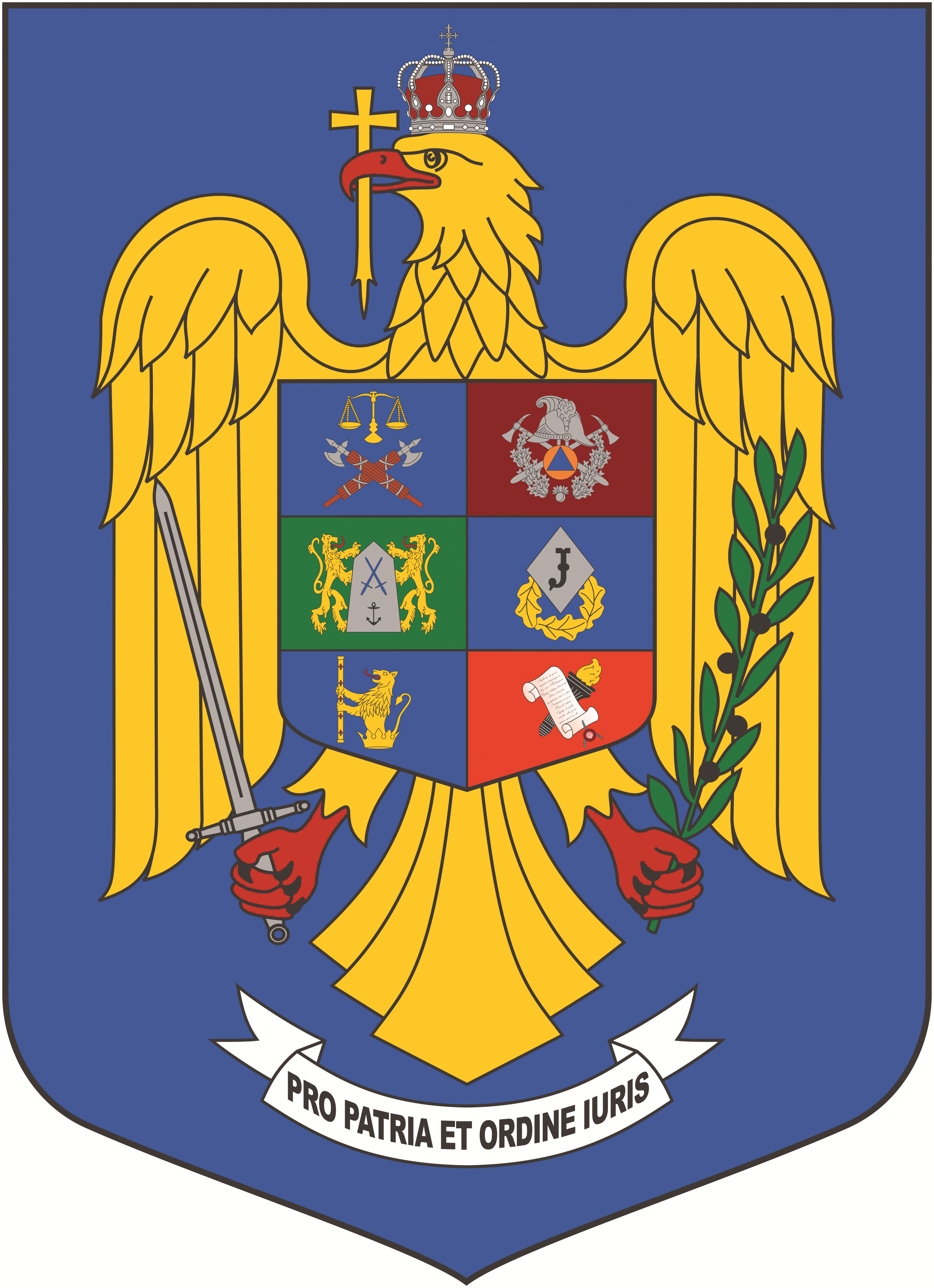 - Model -PROGRAM DE RECUPERARE MEDICALĂ al _____ (grad, nume și prenume), CNP _______________, încadrat în gradul I de invaliditate, pentru perioada ______________NOTĂ: Programul este însoțit de documentația avută în vedere la întocmirea acestuia.CONFIDENȚIAL! Date cu caracter personal prelucrate conform prevederilor Regulamentului (UE) 679/2016Anexa nr. 2 la normele de aplicare            ROMÂNIAMINISTERUL AFACERILOR INTERNEComisia de expertiză medico-militară care funcționează pe lângă Spitalul de Urgență ,,Prof. Dr. Dimitrie Gerota” București/Medicul de expertiză a capacității de muncă Nume, prenume, gradNr.___________Din_____________ (nr. avizului medical va fi nr. procesului-verbal de ședință)- Model -AVIZ	În conformitate cu prevederile art. 7 alin. (4) din Legea nr. 168/2020 pentru recunoaşterea meritelor personalului participant la acţiuni militare, misiuni şi operaţii pe teritoriul sau în afara teritoriului statului român şi acordarea unor drepturi acestuia, familiei acestuia şi urmaşilor celui decedat, și ale Ordinului ministrului afacerilor interne nr. ____/2021 (norme de aplicare ale Legii nr. 168/2020), în baza următoarelor acte:	1) fișa postului nr. ________ din (unitatea, structura, compartimentul – după cum sunt prevăzute în fișa postului) _______, înregistrată cu nr. ______ din ________,	2) fișa de identificare a factorilor de risc profesional nr. _________ din _________, emisă de (unitatea, structura) ____________,	3) FIAM nr. ___________ din __________, emisă de (unitatea, structura) ________, sau, după caz, procesul-verbal de cercetare a evenimentului nr. ________ din ________, emis de (unitatea, structura) ___________;	4) fişa de aptitudine - medicina muncii nr. __________ din ___________, emisă de _____________,	5) rezultatul evaluării psihologice nr. __________ din _________, emis de _____________,	Comisia de expertiză medico-militară/medicul de expertiză a capacităţii de muncă stabileşte că atribuțiile postului sunt/nu sunt compatibile cu incapacitatea dată de afecțiunea fizică și/sau psihică și pot/nu pot fi îndeplinite fără riscul de a o agrava de doamna/domnul _________________.	Vor fi respectate următoarele recomandări:	- …..;CONFIDENȚIAL! Date cu caracter personal prelucrate conform prevederilor Regulamentului (UE) 679/2016Nr. crt.ActivitateaData/PerioadaObservații12Întocmit la data de ___.___._____ de către membrii Comisiei multidisciplinare constituite prin Dispoziția directorului Direcției medicale nr. _________/___.___._____Membri/SpecialitateaSemnătura1. __________________________________2. __________________________________3. __________________________________4. __________________________________5. __________________________________Pacient/Reprezentant legal (grad, nume și prenume)Data luării la cunoștințăSemnătura___.___._____Președintele comisiei de expertiză medico-militarăMembrii comisiei: 1.___________  2.___________Medicul de expertiză a capacității de muncă (dacă este cazul)Președintele comisiei de expertiză medico-militarăMembrii comisiei: 1.___________  2.___________Președintele comisiei de expertiză medico-militarăMembrii comisiei: 1.___________  2.___________